ŞEHİT FATİH SEVEN ORTAOKULUÖDÜLLÜ KİTAP KAPAĞI TASARIM YARIŞMASIKONUKapak tasarımı yarışmasının konusu Oku Kitabını Tasarla Kapağını. Katılımcılar okumuş olduğu kitabın kapağını içeriğine uygun olmak koşuluyla özgün olacak şekilde tekrar tasarlar.AMAÇKütüphaneler Haftası etkinlikleri kapsamında öğrencilerin kütüphane ve kitaplarla bağını güçlendirmek, okuduğu kitapların kapağını hayal gücüyle birleştirip özgün tasarım becerileriyle ortaya somut ürün koymalarını sağlamak; okuyan, okuduklarını farklı bakış açılarıyla değerlendirmelerine olanak tanımak amaçlanmıştır. Çocukların kitaplarla bağını, eğlenceli etkinlik ve bu tür yarışmalarla güçlü kılmak.KATILIM ŞARTLARIYarışma son başvuru tarihi 7 Nisan 2023“tür.Orataokul öğrencilerinin tamamı yarışmaya katılım sağlayabilir.Yarışmaya bireysel veya gurup olarak katılım mümkündür. Grup en fazla 3 kişiden  oluşabilir.Bir katılımcı veya gurup en fazla 3 eserle katılabilir.Katılımcıların	tasarımları	özgün	olmalıdır.	Alıntı	eserler	tespit	edildiğinde değerlendirmeye alınmayacaktır. Alıntı olan eserin sorumluluğu katılımcıya aittir.Teslim edilen eserlerin boyutlarının kısa kenarı şablonda belirtilmiştir. Ön ve arka kapak 30,5 cm x 40cm - sırt 2 cm x 40 cm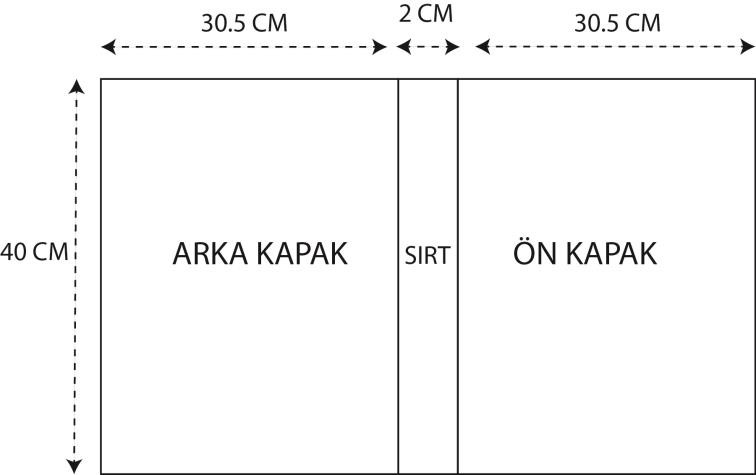 Ön kapakta “Okunan kitabın ismi” yer almalıdır.Eser teslim edilirken, tasarımda kullanılan materyallerin üstlendikleri anlamlar ve kurgu  kısaca çizgisiz A4 kağıdına yazılıp anlatılmalıdır.Eserlerin çerçevesiz, paspartusuz ve arkasına katılımcının adı-soyadı ve okul adı yazılmış bir şekilde teslim edilmesi gereklidir.Eserler 7 Nisan 2023 tarihinde saat 15.00’e kadar Şehit Fatih Seven Ortaokuluna teslim  edilmelidir.DEĞERLENDİRMESeçici Kurul sergilenmeye değer eserler arasından ödüle layık görülen çalışmaları belirler, okul resmi web adresinden duyurur. Jürinin uygun görmesi halinde Dereceye Giren Tasarımlar okulumuz tarafından her türlü kullanım hakkına sahip olacak katılım sağlayan tüm eserler okulumuzda sergilenecektir ÖDÜLLERBirincilik Ödül : Kitap + Hediye Çeki       250tl İkincilik Ödülü : Kitap + Hediye Çeki    150tlÜçüncülük Ödülü : Kitap + Hediye Çeki 100tlSergilenmeye Değer Bulunan Eserlere Sertifika verilecektir.ESER TOPLAMA MERKEZLERİEserlerin	toplanma	merkezi	Şehit Fatih Seven Ortaokuluna imza karşılığı gerçekleştirilecektir.SERGİLEME VE TÖRENKatılım sağlayan tüm eserler okulumuzda sergilenecektir.DEĞERLENDİRME KRİTERLERİDEĞERLENDİRME KRİTERLERİDEĞERLENDİRME KRİTERLERİ1Konuya uygunluk102Tipografi kullanımı103Renk uyumu104Oran-orantı105Doğru malzeme kullanımı106Özgün tasarım50TOPLAM100